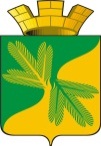 Ханты - Мансийский автономный округ – ЮграСоветский районАДМИНИСТРАЦИЯ ГОРОДСКОГО ПОСЕЛЕНИЯ ТАЁЖНЫЙП О С Т А Н О В Л Е Н И Е 27 июня 2019 года										№ 113/нпаОб утверждении перечня должностей муниципальной службы администрации городского поселения Таёжный и руководителей  муниципальных учреждений городского поселения  Таёжный, приназначении на которые граждане и при  замещении которых муниципальные служащие и  руководители муниципальных учреждений обязаны представлять сведения о своих доходах, расходах, об имуществе и обязательствах имущественного характера, а также сведения о доходах, расходах об имуществе и обязательствах  имущественного характера своих супруги (супруга)  и несовершеннолетних детейРуководствуясь Федеральными законами от 02 марта 2007 года № 25-ФЗ "О муниципальной службе в Российской Федерации", от 25 декабря 2008 года № 273-ФЗ"О противодействии коррупции", Указом Президента Российской Федерации от 18 мая 2009 года № 557 "Об утверждении перечня должностей федеральной государственной службы, при назначении на которые граждане и при замещении которых федеральные государственные служащие обязаны представлять сведения освоих доходах, об имуществе и обязательствах имущественного характера, а также сведения о доходах, обимуществе и обязательствах имущественного характера своих супруги (супруга) и несовершеннолетних детей", на основании Законов Ханты-Мансийского автономного округа - Югры от 20 июля 2007 года № 113-оз"Об отдельных вопросах муниципальной службы в Ханты-Мансийском автономном округе - Югре", от 20 июля 2007 года N 97-оз"О реестре должностей муниципальной службы вХанты-Мансийском автономном округе - Югре", решения Совета депутатов городского поселения Таёжный № 17 от 03.12.2018 года «Об утверждении структуры и штатной численности органов местного самоуправления городского поселения Таёжный»:	1. Утвердить Перечень должностей муниципальной службы администрации городского поселения Таёжный и руководителей муниципальных учреждений городского поселения Таёжный, при назначении на которые граждане и при замещении которых муниципальные служащие обязаны представлять сведения о своих доходах, расходах, об имуществе и обязательствах имущественного характера, а также сведения о доходах, расходах, об имуществе и обязательствах имущественного характера своих супруги (супруга) и несовершеннолетних детей  (приложение).2. Ведущему специалисту по общим вопросам сектора по правовым и имущественным отношениям администрации городского поселения Таёжный руководствоваться данным перечнем должностей.          3. Признать утратившими силу:- постановление администрациигородского поселения Таёжный № 49/НПА от 03.04.2013 «Об утверждении перечня должностей руководителей муниципальных учреждений городского поселения Таёжный, при назначении и при осуществлении деятельности которые обязаны представлять сведения о своих доходах, расходах, об имуществе и обязательствах имущественного характера, а также сведения о доходах, расходах, об имуществе и обязательствах имущественного характера своих супруги (супруга) и несовершеннолетних детей»;- постановление администрации городского поселения Таёжный №254/НПА от 31.12.2014 «Об утверждении перечня должностей муниципальной службы в администрации городского поселения Таёжный, при назначении на которые граждане и при замещении которых муниципальные служащие обязаны представлять сведения о своих доходах, расходах, об имуществе и обязательствах имущественного характера, а также сведения о доходах, расходах, об имуществе и обязательствах имущественного характера своих супруги (супруга) и несовершеннолетних детей».4. Настоящее постановление вступает в силу со дня опубликования и распространяет свое действие на правоотношения, возникшие с 01 января 2019 года.5. Опубликовать настоящее постановление в газете "Вестник Таёжного" и разместить на официальном сайте администрации городского поселения Таёжный.Глава городского поселения Таёжный				                             А.Р. АшировПриложение к постановлению администрациигородского поселения Таёжныйот 27.06.2019 № 113/нпаПЕРЕЧЕНЬдолжностей муниципальной  службы администрациигородского поселения Таёжный и руководителей муниципальных учреждений городского поселения Таёжный, при назначении на которые граждане и призамещении которых муниципальные служащие обязаны представлять сведенияо своих доходах, расходах, об имуществе и обязательствах имущественного характера, а также сведения о доходах, расходах об имуществе и обязательствах имущественного характера своих супруги (супруга)и несовершеннолетних детей.Заместитель главы городского поселения Таёжный.Заведующий сектором по правовым и имущественным отношениям администрации городского поселения Таёжный.Главный специалист по жилищным отношениям сектора по правовым и имущественным отношениям администрации городского поселения Таёжный.Ведущий специалист по земельным отношениям сектора по правовым и имущественным отношениям администрации городского поселения Таёжный.Ведущий специалист по общим вопросам сектора по правовым и имущественным отношениям администрации городского поселения Таёжный.Начальник финансово – экономического отдела администрации городского поселения Таёжный.Главный специалист по доходам, финансовой и налоговой политике финансово – экономического отдела администрации городского поселения Таёжный.Главный специалист по бухгалтерскому учету и отчетности финансово – экономического отдела администрации городского поселения Таёжный.Ведущий специалист в сфере государственных и муниципальных закупок финансово – экономического отдела администрации городского поселения Таёжный.Директор Муниципального бюджетного учреждения «Культурно-спортивный комплекс «Содружество».